………………………………………………..(nazwisko i imiona)Urząd Miasta i Gminy WschowaWNIOSEK O WYDANIE ZAŚWIADCZENIA O PRAWIE DO GŁOSOWANIAProszę o wydanie zaświadczenia o prawie do głosowania w wyborach Prezydenta Rzeczypospolitej Polskiej zarządzonych na dzień 28 czerwca 2020 roku, zgodnie z poniższymi danymi wnioskodawcy: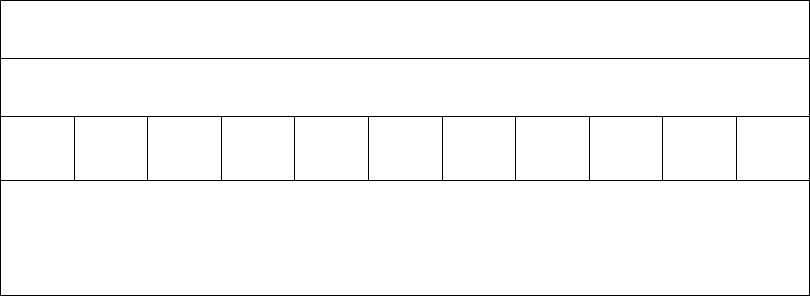 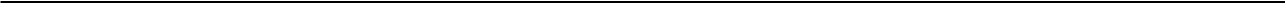 UPOWAŻNIENIE DO ODBIORU ZAŚWIADCZENIA O PRAWIE DO GŁOSOWANIA* Ja, niżej podpisany/a ……………………………………………….. PESEL ……………………….(imię (imiona) i nazwisko)upoważniam ………..……………………………………………….. PESEL ……………………….(imię (imiona) i nazwisko)do odebrania w moim imieniu zaświadczenia o prawie do głosowania w wyborach Prezydenta Rzeczypospolitej Polskiej zarządzonych na dzień 28 czerwca 2020 roku,.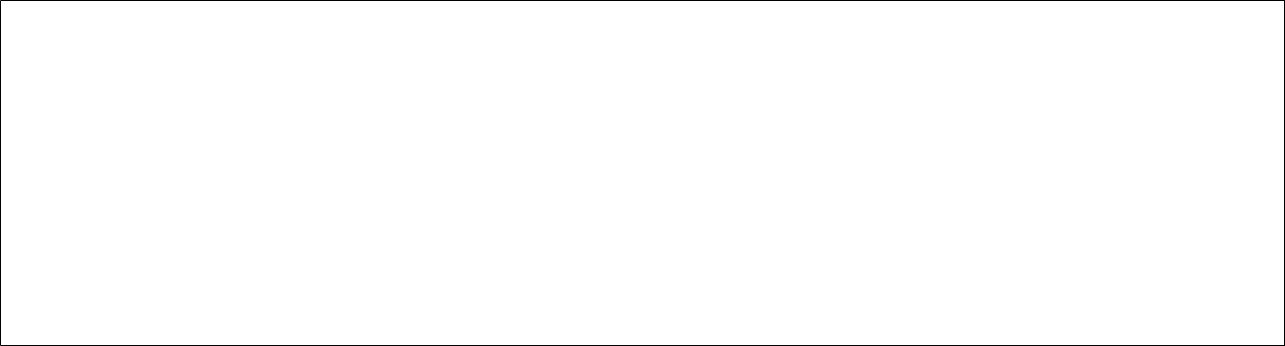 Potwierdzam odbiór dwóch zaświadczeń o prawie do głosowania w wyborach Prezydenta Rzeczypospolitej Polskiej zarządzonych na dzień 28 czerwca 2020 roku (jedno z oznaczeniem prawa do głosowania w dniu pierwszego głosowania oraz drugie z oznaczeniem prawa do głosowania w dniu ponownego głosowania).Nr ……………./2020Wschowa, dnia ………………………………	……………………………...………….(podpis)*Należy wypełnić jeżeli zaświadczenie odbierane jest przez upoważnioną osobęNazwisko:Imię (imiona):Numer PESEL:Adres zamieszkania ul. …………………………………………………………….Adres zamieszkania ul. …………………………………………………………….na pobyt stały:   67- 400 Wschowa Wschowa, dnia ……………………………………………………………...………….(podpis)Wschowa, dnia ……………………………………………………………...………….(podpis mocodawcy)